Universitatea Tehnică “Gheorghe Asachi” din IașiFacultatea de Design Industrial și Managementul Afacerilor Raport de practicăMasterandNume și prenumeIași, 2019Lista de tabeleTabelul 2.1. Titlul tabelului	5Lista de figuriFigura  2.1. Titlul figurii	5Tema aleasă și motivația alegeriiÎn cadrul acestei secțiuni se motivează tema aleasă și rezultatele obținute.Raportul de practică va avea între 15-20 pagini. Se vor prezenta principalele aspecte în cadrul fiecărui capitol. Masterandul va realiza raportul de practică, scris, care va fi prezentat în două sesiuni de prezentare, respectiv în săptămâna 7 și săptămâna 14.Textul se va scrie cu Times New Roman, dimensiune 12 pt, la un rând distanță.Text text text text text text text text text text text text text text text text text text text text text text text text text text text text text text text text text text text text text text text text text text text text text text text text text text text text text text text text text text text text text text text text text text text text text text.Cercetare bibliografică a stadiului actual al cunoașterii în domeniul temei aleseSe prezintă cercetările relevante din domeniul temei abordate utilizând surse bibliografice relevante (minim 10).Analiza trebuie să conțină referințe bibliografice menționate în capitolul 6 (Bibliografie) și citate în text conform uzanțelor unei lucrări științifice.Text text text text text text text text text text text text text text text text text text text textText text text text text text text text text text text text text text text text text text text text.Text text text text text text text text text text text text text text text text text text text textText text text text text text text text text text text text text text text text text text text text.Tabelul 2.1. Titlul tabelului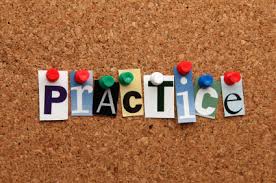 Figura  2.1. Titlul figuriiAnaliza critică a situației existente în companie raportat la tema aleasăSe evaluează situația din companie și se analizează în raport cu stadiul actual al cunoașterii în domeniul temei alese.Text text text text text text text text text text text text text text text text text text text textText text text text text text text text text text text text text text text text text text text text.Text text text text text text text text text text text text text text text text text text text textText text text text text text text text text text text text text text text text text text text text.Propuneri de îmbunătățire a situației existente și evaluarea propunerilorSe prezintă propunerile în urma analizei raportului prezent. Propunerile sunt evaluate și se prezintă principalele concluzii.Text text text text text text text text text text text text text text text text text text text textText text text text text text text text text text text text text text text text text text text text.Text text text text text text text text text text text text text text text text text text text textConcluziiSe prezintă concluziile raportului prezentat în mod structurat.Text text text text text text text text text text text text text text text text text text text textText text text text text text text text text text text text text text text text text text text text.Text text text text text text text text text text text text text text text text text text text textBibliografiePentru capitolul 2, analiza trebuie să conțină referințe bibliografice menționate în capitolul 6 (Bibliografie) și citate în text conform uzanțelor unei lucrări științifice.Exemple: 1. Bikashbindu, D., Kaustubha, M. 2019. A review on advances in sustainable energy production through various catalytic processes by using catalysts derived from waste red mud, Renewable Energy Journal, vol. 143, pp. 1791-1811.2. Drăghici, A., Căruțașu, N., Ivașcu, L. 2019. Managementul riscurilor ocupaționale, Editura Politehnica, București.3. Ivașcu, L., Mocan, M. 2017. Management Strategic: concepte, aplicații și studii de caz, Editura Eurobit, Timișoara..4 Reed S., Pisaniello D., Benke G., Burto K. 2013. Principles of Occupational Health and Hygiene: An introduction, Everbest Publishing, pp. 26-50.5. Sa J., Diogo T.D., Cruz R., 2014. Risk exposure prevention tool to health care workers, Occupational Safety and Hygiene II, Taylor & Francis Group , London, pp. 301- 304.Modalitățile de citare sunt prezentate în Ghidul pentru elaborarea lucrării de disertație, disponibil lahttp://www.misp.tuiasi.ro/studenti/ghid-realizare-lucrare-de-disertatie/